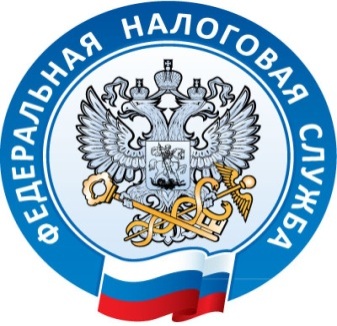 Расширение сведений о лицах, действующих без доверенностиВ новой редакции в Едином государственном реестре юридических лиц (далее – ЕГРЮЛ, Реестр) кроме паспортных данных будет фиксироваться место жительства гражданина, действующего без доверенности от имени юридического лица.В настоящее время эти данные представляются налоговому органу в листе Е "Сведения о физическом лице, имеющем право без доверенности действовать от имени юридического лица" заявления о государственной регистрации юридического лица при создании по форме Р11001, но не фиксируются в ЕГРЮЛ.Полномочия нескольких исполнительных органовС 01.09.2020 в ЕГРЮЛ будет отражаться информация о характере полномочий руководителей компании, если их несколько. Указанные поправки содержаться в подп. "л" п. 1 ст. 5 Закона 129-ФЗ, в новой редакции которого указано: в случае, когда полномочия действовать без доверенности от имени компании предоставлены нескольким лицам, в отношении каждого из них в ЕГРЮЛ должны быть указаны сведения о том, действуют ли они совместно или независимо друг от друга.Дополнение списка оснований для отказа в регистрации юридических лицС 01.09.2020 регистрирующий орган будет наделен правом отказа в государственной регистрации компании (или внесении изменений в Реестр), если в качестве руководителя либо субъекта, участвующего в управлении такой компанией, фигурирует гражданин (или бывший индивидуальный предприниматель), признанный банкротом (новый подп. "ш" п. 1 ст. 23 Закона 129-ФЗ).Напоминаем, согласно ст. 213.30 Федерального закона от 26.10.2002 № 127-ФЗ «О несостоятельности (банкротстве)» физическое лицо, признанное банкротом, не вправе руководить или иным образом оказывать управленческое влияние на деятельность юридического лица в течение трех лет после окончания своей процедуры банкротства. Кроме того, гражданин-банкрот лишается права в течение пяти лет после завершения процедуры руководить (или иным способом управлять) страховой компанией, микрофинансовой фирмой, инвестиционным фондом, пенсионной компанией. Исключение из ЕГРИП недействующих индивидуальных предпринимателейЗакон 129-ФЗ пополнился новой ст. 22.4 «Исключение индивидуального предпринимателя из ЕГРИП по решению регистрирующего органа». Поправки дают право регистрирующему органу принудительно в беззаявительном порядке исключить недействующих индивидуальных предпринимателей из ЕГРИП при одновременном наличии задолженности перед бюджетом и факта непредставления в налоговый орган отчетности в течение 15 месяцев либо прошествии более 15 месяцев с даты истечения срока действия патента.Данные условия принципиально отличаются от предусмотренных для юридических лиц, индивидуальным предпринимателям срок для представления отчетности увеличен на три месяца по сравнению с организациями (12 месяцев).В настоящее время заинтересованные лица могут отслеживать информацию, касающуюся исключения недействующих юридических лиц из ЕГРЮЛ, в журнале «Вестник государственной регистрации» (Письмо ФНС России от 02.04.2019 № ГД-18-14/208@). Предположительно, в случае с исключением индивидуальных предпринимателей из ЕГРИП также будет возможно использование данного издания.Если в течение одного месяца сам бизнесмен, кредиторы или иные заинтересованные лица предоставят в налоговый орган мотивированное заявление, процедура исключения будет прекращена. В частности, предприниматель может представить доказательства сдачи налоговой отчетности или погасить задолженность. Заявление может быть направлено лично, через нотариально заверенного представителя, почтовым отправлением либо в электронной форме. Если в течение месяца возражения о предстоящем исключении в регистрирующий орган не поступят, предприниматель будет исключен из ЕГРИП путем внесения в него соответствующей записи (п. 7 ст. 1 Закона 377-ФЗ).Обращаем внимание, что при этом, законодатель исключил из п. 4 ст. 21.1 Закона 129-ФЗ упоминание о том, что возражения (заявление) на решение о предстоящем исключении организации из ЕГРЮЛ направляется по утвержденной форме Р38001. Одновременно отмечено, что заявитель отправляет данный документ одним из способов, указанных в п. 6 ст. 9 Закона 129-ФЗ.Ограничения для гражданина после исключения из ЕГРИПВ связи со вступлением в силу с 01.09.2020 рассматриваемых изменений не будет допускаться государственная регистрация физического лица в качестве индивидуального предпринимателя в следующих случаях (п. 4 ст. 22.1 Закона 129-ФЗ):- не утратила силу его государственная регистрация в таком качестве;- не истек один год со дня принятия судом решения о прекращении в принудительном порядке его деятельности в качестве индивидуального предпринимателя;- не истек срок, на который данное лицо по приговору суда лишено права заниматься предпринимательской деятельностью;- не истекли три года со дня исключения индивидуального предпринимателя из ЕГРИП по решению регистрирующего органа.Кроме того, индивидуальный предприниматель, признанный банкротом, не сможет быть зарегистрирован в качестве индивидуального предпринимателя в течение пяти лет с момента завершения процедуры реализации имущества гражданина или прекращения производства по делу о банкротстве в ходе данной процедуры.В качестве еще одного важного последствия необходимо отметить, что прекращение деятельности индивидуального предпринимателя (в том числе по решению налогового органа) не избавляет данное физическое лицо от обязанности уплаты недоимки по налогам и сборам. В п. 55 Постановления Пленума Верховного Суда Российской Федерации от 17.11.2015 № 50 отмечено, что согласно ст. 24 Гражданского кодекса гражданин отвечает по своим обязательствам всем принадлежащим ему имуществом, за исключением имущества, на которое в соответствии с законом не может быть обращено взыскание. Указанная норма закрепляет полную имущественную ответственность физического лица независимо от наличия статуса индивидуального предпринимателя и не разграничивает имущество гражданина как физического лица либо как индивидуального предпринимателя (Письмо Минфина России от 24.01.2017 N 03-02-08/3210).Включение в ЕГРИП сведений о дате и способе прекращения деятельности ИПЕще одним нововведением в отношении индивидуальных предпринимателей с 01.09.2020 станет отображение в ЕГРИП сведений о дате и способе прекращения деятельности (по заявлению, в связи со смертью, банкротством, исключением из ЕГРИП, решением суда), что зафиксировано  в подп. «л» п. 2 ст. 5 «Содержание государственных реестров». Дополнительная информация о банкротстве ИП в ЕГРИППри банкротстве индивидуального предпринимателя регистрирующий орган станет включать в реестр дату окончания продажи имущества предпринимателя либо дату завершения производства по делу о банкротстве и основания для такого прекращения (подп. «л» п. 2. ст. 5 Закона 129-ФЗ).Законодатель по аналогии с юридическими лицами обязал оператора ЕФРСБ (АО «Интерфакс») в трехдневный срок предоставлять регистрирующему органу сведения об основных этапах процедуры банкротства индивидуального предпринимателя (п. 4 ст. 5 Закона 129-ФЗ в новой редакции).Таким образом, с 01.09.2020 суды получат право не направлять в регистрирующий орган копии актов о признании предпринимателя банкротом для внесения записи в ЕГРИП о прекращении субъектом деятельности в качестве ИП. Эти сведения будут направляться оператором ЕФРСБ (п. 3 ст. 22.3 Закона 129-ФЗ).Внесение изменений в законодательство о государственной регистрации с 01.09.2020Внесение изменений в законодательство о государственной регистрации с 01.09.2020